Publicado en  el 17/04/2015 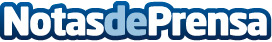 Las mujeres del cine y el audiovisual andaluz se dan cita, desde mañana, en el Festival de Cine Español de MálagaDatos de contacto:Nota de prensa publicada en: https://www.notasdeprensa.es/las-mujeres-del-cine-y-el-audiovisual-andaluz_1 Categorias: Cine Andalucia http://www.notasdeprensa.es